Publicado en Madrid el 13/12/2019 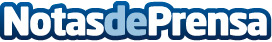 IX Premio José Mª Huch: La escasez de conductores podría incrementarse un 25% en los próximos 5 añosLa Fundación Corell entrega el IX Premio José Mª Huch a D. Jorge Pena Izquierdo, profesor de Economía Aplicada del IE, por su trabajo: "Entendiendo la brecha entre oferta y demanda de conductores de camión en España"Datos de contacto:Noelia Perlacia915191005Nota de prensa publicada en: https://www.notasdeprensa.es/ix-premio-jose-m-huch-la-escasez-de Categorias: Nacional Finanzas Logística Recursos humanos Premios Industria Automotriz http://www.notasdeprensa.es